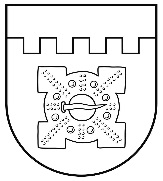 LATVIJAS REPUBLIKADOBELES NOVADA DOMEBrīvības iela 17, Dobele, Dobeles novads, LV-3701Tālr. 63707269, 63700137, 63720940, e-pasts dome@dobele.lvLĒMUMSDobelē2020. gada 30. aprīlī									Nr. 118/6Par nolikuma “Par finansiāla atbalsta piešķiršanas kārtību kultūras projektiem Dobeles novadā“ apstiprināšanu 	Saskaņā ar likuma “Par pašvaldībām” 15. panta pirmās daļas 5. punktu, 41. panta pirmās daļas 2.punktu, Dobeles novada dome NOLEMJ:APSTIPRINĀT nolikumu “Par finansiāla atbalsta piešķiršanas kārtību kultūras projektiem Dobeles novadā“ (pielikumā).Atzīt par spēku zaudējušu Dobeles novada domes 2017. gada 26. janvāra lēmumu Nr. 17./1 „Par nolikuma “Par finansiāla atbalsta saņemšanas kārtību kultūras projektiem Dobeles novadā” apstiprināšanu “.Domes priekšsēdētājs									A.SpridzānsPielikumsDobeles novada domes2020. gada 30. aprīļa lēmumu Nr. 118/6LATVIJAS REPUBLIKADOBELES NOVADA DOMEBrīvības iela 17, Dobele, Dobeles novads, LV-3701Tālr. 63707269, 63700137, 63720940, e-pasts dome@dobele.lvDobelēaPSTIPRINĀTSar Dobeles novada domes2020. gada 30.aprīļa lēmumu Nr. 118/62020. gada 30. aprīlī 								NOLIKUMSPar finansiāla atbalsta Piešķiršanas kārtību kultūras projektiem Dobeles novadāIzdots saskaņā ar likuma “Par pašvaldībām” 15. panta pirmās daļas 5. punktu, 41. panta pirmās daļas 2. punktuI Vispārīgie jautājumiDobeles novada dome konkursa kārtībā piešķir finansiālu atbalstu kultūras projektiem Dobeles novada tēla veidošanai un popularizēšanai, kultūras nozares attīstībai un uzturēšanai, atbalstot uz rezultātu vērstas kolektīvas vai individuālas kultūras aktivitātes.  Izglītības, kultūras un sporta komitejai ir tiesības noteikt katra nākamā gada budžetā atbalstāmās prioritātes kultūrā.Projektu konkursam paredzēto summu Dobeles novada dome apstiprina kārtējā budžeta gada ietvaros Dobeles novada Kultūras un sporta pārvaldes (turpmāk – Pārvalde) budžeta tāmē. Finansējuma piešķiršanas mērķi ir:sekmēt kultūras pieejamību plašam novada iedzīvotāju lokam;veicināt novada iedzīvotāju aktivitāti un radošumu;uzturēt un attīstīt kultūras tradīcijas Dobeles novadā;popularizēt Dobeles novadu.Pretendenti uz finansiālo atbalstu ir:4.1. biedrības, nodibinājumi, kuru iesniegtie projekti atbilst finansējuma piešķiršanas mērķiem, un kuru juridiskā adrese ir Dobeles novada administratīvajā teritorijā;4.2. fiziskas personas, kuru iesniegtie projekti atbilst finansējuma piešķiršanas mērķiem. Fiziskām personām atbalstu piešķir izpētes un jaunrades procesiem.Dobeles novada domes izveidotā komisija finansiālā atbalsta piešķiršanai kultūras nozarē (turpmāk – Komisija) pirms konkursa izsludināšanas nosaka piešķirtā finansiālā atbalsta maksimālo apjomu vienam projektam atbilstoši budžetā paredzētajam finansējuma apmēram.II Iesniegumu iesniegšanaProjektu konkurss tiek izsludināts 2 (divas) reizes gadā.Iesniegumu iesniegšana tiek izsludināta Dobeles novada pašvaldības mājaslapā  www.dobele.lv un vietējā laikrakstā.Ar projektu konkursa nolikumu var iepazīties Dobeles novada pašvaldības mājaslapā www.dobele.lvAr šo Nolikumu apstiprinātu, datorrakstā aizpildītu iesnieguma veidlapu (1. pielikums) jāiesniedz Pārvaldē, Brīvības ielā 17, Dobelē, Dobele novadā, 13. kabinetā, vai parakstītu ar elektronisko parakstu jānosūta uz e-pasta adresi: kultura@dobele.lv Par iesniegumā sniegto ziņu patiesumu  atbild iesniedzējs.Iesniegumam kā pielikumu pievieno projekta vadītāja CV. Projekta iesniedzējs iesniegumam var pievienot arī citus informatīvus dokumentus.Katrā projektu konkursā katram iesniedzējam ir tiesības iesniegt vienu projekta iesniegumu.III Iesniegumu izskatīšanas un izvērtēšanas kārtībaIesniegumu izskatīšanu veic un lēmumu par finansiālā atbalsta piešķiršanu pieņem Komisija ne vēlāk kā 2 nedēļu laikā no iesniegumu iesniegšanas termiņa beigām saskaņā ar šo Nolikumu. Iesniegumi tiek izvērtēti saskaņā ar šajā Nolikumā noteiktajiem kritērijiem (3. pielikums). Komisija nosaka katra projektu konkursa īstenošanas termiņus.Komisijai ir tiesības atteikt izskatīt projekta iesniegumu un piešķirt finansiālo atbalstu šādos gadījumos, ja:iepriekš piešķirtais domes finansiālais atbalsts nav izlietots saskaņā ar noslēgtā līguma nosacījumiem;nav saņemtas atskaites par iepriekš piešķirtā finansiālā atbalsta izlietošanu;līdzīgas aktivitātes iesniedzējam jau ir īstenotas vai tās tiek plānotas finansēt no pašvaldības budžeta attiecīgajā gadā.IV Finansiālā atbalsta izmaksas un atskaites kārtībaProjektu konkursu, finansiālā atbalsta izmaksas, līgumu slēgšanu un atskaišu pieņemšanu pēc projekta realizācijas organizē Pārvalde. Finansēšanas līgumus saskaņā ar Komisijas lēmumu paraksta Pārvaldes vadītājs.Par saņemtā finansiālā atbalsta izlietojumu līgumā noteiktajā termiņā projekta iesniedzējs iesniedz Pārvaldei atskaiti (2.pielikums) par izlietoto naudu un projekta realizāciju, pievienojot informatīvos materiālus.Pārvaldei ir tiesības pieprasīt papildus informāciju par projekta realizācijas gaitu un rezultātiem, kā arī kontrolēt piešķirtā finansiālā atbalsta izlietojumu.Domes priekšsēdētājs								A.Spridzāns1. pielikumsNolikumam „Par finansiāla atbalsta piešķiršanas kārtību kultūras projektiem Dobeles novadā”iesniegums finansiāla atbalsta saņemšanai kultūras projektiemProjekta nosaukums2. Projekta norises laiks 3. Projekta iesniedzējs (lūdzu atzīmēt)fiziska pesona 	 (turpina, aizpildot sadaļu 4.1.)		biedrība/nodibinājums	   (turpina, aizpildot sadaļu 4.2.)4. Ziņas par projekta iesniedzēju 4.1. Fiziska persona Vārds, uzvārds :Personas kods :Deklarētā  dzīvesvieta:Konta Nr.Telefons un e-pasta adrese:4.2. Biedrība/ nodibinājums Biedrības/ nodibinājuma nosaukums:Juridiskā adrese:Norēķinu rekvizīti:reģ. Nr.konta Nr. Kontaktpersonas telefons un e-pasta adrese:5. Nepieciešamības pamatojums, esošās situācijas apraksts (ne vairāk kā 2000 zīmes)6.Projekta mērķis (ne vairāk kā 400 zīmes)7. Aktivitātes 8. Projekta rezultāti Ziņas par projekta vadītāju (pielikumā pievienot CV)10. Projekta dalībnieki  Projektu finansiāli atbalstošās citas iestādes/organizācijas vai personas (pielikumā pievienot atbalstošās iestādes vai personas rakstisku apliecinājumu par finansiālu atbalstu projektam)12. Projekta budžeta tāme13. Piekrītu visām Nolikuma „Par finansiāla atbalsta piešķiršanas kārtību kultūras un sporta projektiem Dobeles novadā” noteiktajām prasībām un apliecinu, ka projekta īstenošanas laikā tiks ievērotas Latvijas Republikas normatīvo aktu prasības un pieteikuma aprakstā un šajā pieteikumā norādītā informācija ir patiesa. Apliecinu, ka iesniegumā minētās aktivitātes nav īstenotas un netiek plānots tās īstenot no citiem pašvaldības budžeta līdzekļiem.Projekta vadītājs:_________________________	  ___________________________paraksts				paraksta atšifrējumsBiedrības/nodibinājuma valdes paraksttiesīgā persona: ______________________  ___________________________                                                    paraksts 	paraksta atšifrējums	Datums______________2.pielikumsNolikumam „Par finansiāla atbalsta piešķiršanas kārtību Kultūras projektiem Dobeles novadā”2. pielikums 20….gada …….Finansējuma līgumam ………..3. pielikumsNolikumam „Par finansiāla atbalsta piešķiršanas kārtību kultūrasprojektiem Dobeles novadā”Dobeles novada kultūras projektu iesniegumu vērtēšanas kritērijiKomisijas Finansiāla atbalsta piešķiršanai kultūras projektiem Dobeles novadā locekļa darba lapa1. Administratīvie atbilstības kritēriji2.Kvalitatīvās un finanšu izvērtēšanas kritērijiPiešķirot projektiem finansējumu, priekšroka tiks dota iesniegumiem ar augstāku vidējo punktu skaitu, ko iegūst, saskaitot katra eksperta vērtējumu, un dalot ar to ekspertu skaitu, kuri veikuši kvalitatīvo un finanšu izvērtēšanu.Komisijas locekļa vārds, uzvārds: ___________________paraksts Datums_________________________dd.mm.gggg - dd.mm.ggggVārds, uzvārds: (īsi aprakstīt iepriekšējo pieredzi projektu vadīšanā un īstenošanā)Nr.p.k.Izdevumu pozīcija Pieprasītā summa no Dobeles novada domes Cits finansējums Kopā Kopā% no kopīgās izmaksu tāmes100%ATSKAITEATSKAITEATSKAITEATSKAITEATSKAITEATSKAITEATSKAITEATSKAITEATSKAITEATSKAITEpar piešķirtā finansējuma izlietojumupar piešķirtā finansējuma izlietojumupar piešķirtā finansējuma izlietojumupar piešķirtā finansējuma izlietojumupar piešķirtā finansējuma izlietojumupar piešķirtā finansējuma izlietojumupar piešķirtā finansējuma izlietojumupar piešķirtā finansējuma izlietojumupar piešķirtā finansējuma izlietojumupar piešķirtā finansējuma izlietojumuprojektam: projektam: projektam: projektam: projektam: projektam: projektam: projektam: projektam: projektam: (projekta nosaukums)(projekta nosaukums)(projekta nosaukums)(projekta nosaukums)(projekta nosaukums)(projekta nosaukums)(projekta nosaukums)(projekta nosaukums)(projekta nosaukums)(projekta nosaukums)Sastādīta 2 eksemplāros, no kuriem viens eksemplārs glabājas pie finansējuma saņēmēja, otrs Dobeles novada Kultūras un sporta pārvaldēSastādīta 2 eksemplāros, no kuriem viens eksemplārs glabājas pie finansējuma saņēmēja, otrs Dobeles novada Kultūras un sporta pārvaldēSastādīta 2 eksemplāros, no kuriem viens eksemplārs glabājas pie finansējuma saņēmēja, otrs Dobeles novada Kultūras un sporta pārvaldēSastādīta 2 eksemplāros, no kuriem viens eksemplārs glabājas pie finansējuma saņēmēja, otrs Dobeles novada Kultūras un sporta pārvaldēSastādīta 2 eksemplāros, no kuriem viens eksemplārs glabājas pie finansējuma saņēmēja, otrs Dobeles novada Kultūras un sporta pārvaldēSastādīta 2 eksemplāros, no kuriem viens eksemplārs glabājas pie finansējuma saņēmēja, otrs Dobeles novada Kultūras un sporta pārvaldēSastādīta 2 eksemplāros, no kuriem viens eksemplārs glabājas pie finansējuma saņēmēja, otrs Dobeles novada Kultūras un sporta pārvaldēSastādīta 2 eksemplāros, no kuriem viens eksemplārs glabājas pie finansējuma saņēmēja, otrs Dobeles novada Kultūras un sporta pārvaldēSastādīta 2 eksemplāros, no kuriem viens eksemplārs glabājas pie finansējuma saņēmēja, otrs Dobeles novada Kultūras un sporta pārvaldēSastādīta 2 eksemplāros, no kuriem viens eksemplārs glabājas pie finansējuma saņēmēja, otrs Dobeles novada Kultūras un sporta pārvaldēSaskaņā ar FINANSĒŠANAS LĪGUMU Nr. Saskaņā ar FINANSĒŠANAS LĪGUMU Nr. Saskaņā ar FINANSĒŠANAS LĪGUMU Nr. Saskaņā ar FINANSĒŠANAS LĪGUMU Nr. Saskaņā ar FINANSĒŠANAS LĪGUMU Nr. Saskaņā ar FINANSĒŠANAS LĪGUMU Nr. starp Dobeles novada Kultūras un sporta pārvaldi starp Dobeles novada Kultūras un sporta pārvaldi starp Dobeles novada Kultūras un sporta pārvaldi starp Dobeles novada Kultūras un sporta pārvaldi starp Dobeles novada Kultūras un sporta pārvaldi starp Dobeles novada Kultūras un sporta pārvaldi starp Dobeles novada Kultūras un sporta pārvaldi starp Dobeles novada Kultūras un sporta pārvaldi starp Dobeles novada Kultūras un sporta pārvaldi starp Dobeles novada Kultūras un sporta pārvaldi unununununununununun(finansējuma saņēmēja nosaukums)(finansējuma saņēmēja nosaukums)(finansējuma saņēmēja nosaukums)(finansējuma saņēmēja nosaukums)(finansējuma saņēmēja nosaukums)(finansējuma saņēmēja nosaukums)(finansējuma saņēmēja nosaukums)(finansējuma saņēmēja nosaukums)(finansējuma saņēmēja nosaukums)(finansējuma saņēmēja nosaukums)Projekta realizācijas laiksProjekta realizācijas laiksProjekta realizācijas laikslīdzdatums/mēnesis/ gadsdatums/mēnesis/ gadsdatums/mēnesis/ gadsdatums/mēnesis/ gads1. Dobeles novada pašvaldības piešķirtie finanšu līdzekļi saskaņā ar noslēgto finansēšanas līgumu (EUR)1. Dobeles novada pašvaldības piešķirtie finanšu līdzekļi saskaņā ar noslēgto finansēšanas līgumu (EUR)1. Dobeles novada pašvaldības piešķirtie finanšu līdzekļi saskaņā ar noslēgto finansēšanas līgumu (EUR)1. Dobeles novada pašvaldības piešķirtie finanšu līdzekļi saskaņā ar noslēgto finansēšanas līgumu (EUR)1. Dobeles novada pašvaldības piešķirtie finanšu līdzekļi saskaņā ar noslēgto finansēšanas līgumu (EUR)2. Piešķirtais finansējums izlietots šādi:2. Piešķirtais finansējums izlietots šādi:2. Piešķirtais finansējums izlietots šādi:2. Piešķirtais finansējums izlietots šādi:2. Piešķirtais finansējums izlietots šādi:2. Piešķirtais finansējums izlietots šādi:2. Piešķirtais finansējums izlietots šādi:2. Piešķirtais finansējums izlietots šādi:2. Piešķirtais finansējums izlietots šādi:Nr.p. k.Projekta tāmes pozīcijas nosaukumsProjekta tāmes pozīcijas nosaukumsProjekta tāmes pozīcijas nosaukumsPozīcijas summa projekta tāmēIzmaksu apliecinošo dokumentu nosaukums (maksājuma uzdevuma nr. vai kases izdevumu ordera nr.) un izmaksas saņēmējsIzmaksas datumsIzmaksas summaDarījumu apliecinoša dokumenta nosaukums, numurs (rēķins, līgums,  pavadzīme u.c.)Darījuma apliecinošā dokumenta datumsKopējā summa EUR:Kopējā summa EUR:Kopējā summa EUR:Kopējā summa EUR:0 3. Paskaidrojumi par piešķirtā finansējuma izlietojumu (aizpilda gadījumā, ja informācijai, kas ietverta 2.  punktā nepieciešami papildu paskaidrojumi) 3. Paskaidrojumi par piešķirtā finansējuma izlietojumu (aizpilda gadījumā, ja informācijai, kas ietverta 2.  punktā nepieciešami papildu paskaidrojumi) 3. Paskaidrojumi par piešķirtā finansējuma izlietojumu (aizpilda gadījumā, ja informācijai, kas ietverta 2.  punktā nepieciešami papildu paskaidrojumi) 3. Paskaidrojumi par piešķirtā finansējuma izlietojumu (aizpilda gadījumā, ja informācijai, kas ietverta 2.  punktā nepieciešami papildu paskaidrojumi) 3. Paskaidrojumi par piešķirtā finansējuma izlietojumu (aizpilda gadījumā, ja informācijai, kas ietverta 2.  punktā nepieciešami papildu paskaidrojumi) 3. Paskaidrojumi par piešķirtā finansējuma izlietojumu (aizpilda gadījumā, ja informācijai, kas ietverta 2.  punktā nepieciešami papildu paskaidrojumi) 3. Paskaidrojumi par piešķirtā finansējuma izlietojumu (aizpilda gadījumā, ja informācijai, kas ietverta 2.  punktā nepieciešami papildu paskaidrojumi) 3. Paskaidrojumi par piešķirtā finansējuma izlietojumu (aizpilda gadījumā, ja informācijai, kas ietverta 2.  punktā nepieciešami papildu paskaidrojumi) 3. Paskaidrojumi par piešķirtā finansējuma izlietojumu (aizpilda gadījumā, ja informācijai, kas ietverta 2.  punktā nepieciešami papildu paskaidrojumi) 3. Paskaidrojumi par piešķirtā finansējuma izlietojumu (aizpilda gadījumā, ja informācijai, kas ietverta 2.  punktā nepieciešami papildu paskaidrojumi) 3. Paskaidrojumi par piešķirtā finansējuma izlietojumu (aizpilda gadījumā, ja informācijai, kas ietverta 2.  punktā nepieciešami papildu paskaidrojumi) 3. Paskaidrojumi par piešķirtā finansējuma izlietojumu (aizpilda gadījumā, ja informācijai, kas ietverta 2.  punktā nepieciešami papildu paskaidrojumi) 3. Paskaidrojumi par piešķirtā finansējuma izlietojumu (aizpilda gadījumā, ja informācijai, kas ietverta 2.  punktā nepieciešami papildu paskaidrojumi) 3. Paskaidrojumi par piešķirtā finansējuma izlietojumu (aizpilda gadījumā, ja informācijai, kas ietverta 2.  punktā nepieciešami papildu paskaidrojumi) 3. Paskaidrojumi par piešķirtā finansējuma izlietojumu (aizpilda gadījumā, ja informācijai, kas ietverta 2.  punktā nepieciešami papildu paskaidrojumi) 3. Paskaidrojumi par piešķirtā finansējuma izlietojumu (aizpilda gadījumā, ja informācijai, kas ietverta 2.  punktā nepieciešami papildu paskaidrojumi) 3. Paskaidrojumi par piešķirtā finansējuma izlietojumu (aizpilda gadījumā, ja informācijai, kas ietverta 2.  punktā nepieciešami papildu paskaidrojumi) 3. Paskaidrojumi par piešķirtā finansējuma izlietojumu (aizpilda gadījumā, ja informācijai, kas ietverta 2.  punktā nepieciešami papildu paskaidrojumi) 3. Paskaidrojumi par piešķirtā finansējuma izlietojumu (aizpilda gadījumā, ja informācijai, kas ietverta 2.  punktā nepieciešami papildu paskaidrojumi) 3. Paskaidrojumi par piešķirtā finansējuma izlietojumu (aizpilda gadījumā, ja informācijai, kas ietverta 2.  punktā nepieciešami papildu paskaidrojumi)4. Teksta atskaite (rakstīt to, kas attiecināms uz Finansējuma izlietojumu)4. Teksta atskaite (rakstīt to, kas attiecināms uz Finansējuma izlietojumu)4. Teksta atskaite (rakstīt to, kas attiecināms uz Finansējuma izlietojumu)4. Teksta atskaite (rakstīt to, kas attiecināms uz Finansējuma izlietojumu)4. Teksta atskaite (rakstīt to, kas attiecināms uz Finansējuma izlietojumu)4. Teksta atskaite (rakstīt to, kas attiecināms uz Finansējuma izlietojumu)4. Teksta atskaite (rakstīt to, kas attiecināms uz Finansējuma izlietojumu)4. Teksta atskaite (rakstīt to, kas attiecināms uz Finansējuma izlietojumu)4. Teksta atskaite (rakstīt to, kas attiecināms uz Finansējuma izlietojumu)4. Teksta atskaite (rakstīt to, kas attiecināms uz Finansējuma izlietojumu)4.1. Aktivitāšu  norises laiks un vieta/-s4.1. Aktivitāšu  norises laiks un vieta/-s4.1. Aktivitāšu  norises laiks un vieta/-s4.1. Aktivitāšu  norises laiks un vieta/-s4.1. Aktivitāšu  norises laiks un vieta/-s4.1. Aktivitāšu  norises laiks un vieta/-s4.1. Aktivitāšu  norises laiks un vieta/-s4.2. Īstenoto aktivitāšu apraksts4.2. Īstenoto aktivitāšu apraksts4.2. Īstenoto aktivitāšu apraksts4.2. Īstenoto aktivitāšu apraksts4.2. Īstenoto aktivitāšu apraksts4.2. Īstenoto aktivitāšu apraksts4.2. Īstenoto aktivitāšu apraksts4.3. Sasniegtie rezultāti4.3. Sasniegtie rezultāti4.3. Sasniegtie rezultāti4.3. Sasniegtie rezultāti4.3. Sasniegtie rezultāti4.3. Sasniegtie rezultāti4.3. Sasniegtie rezultāti4.4. Informācija par publicitāti (informācija par atsauksmēm preses izdevumos, interneta portālos u.c. informācijas avotos)4.4. Informācija par publicitāti (informācija par atsauksmēm preses izdevumos, interneta portālos u.c. informācijas avotos)4.4. Informācija par publicitāti (informācija par atsauksmēm preses izdevumos, interneta portālos u.c. informācijas avotos)4.4. Informācija par publicitāti (informācija par atsauksmēm preses izdevumos, interneta portālos u.c. informācijas avotos)4.4. Informācija par publicitāti (informācija par atsauksmēm preses izdevumos, interneta portālos u.c. informācijas avotos)4.4. Informācija par publicitāti (informācija par atsauksmēm preses izdevumos, interneta portālos u.c. informācijas avotos)4.4. Informācija par publicitāti (informācija par atsauksmēm preses izdevumos, interneta portālos u.c. informācijas avotos)Apstiprinu, ka Dobeles novada pašvaldības piešķirtais finansējums izlietots atbilstoši Latvijas Republikas likumdošanai un Finansēšanas līgumā paredzētajiem mērķiem. Apstiprinu, ka Dobeles novada pašvaldības piešķirtais finansējums izlietots atbilstoši Latvijas Republikas likumdošanai un Finansēšanas līgumā paredzētajiem mērķiem. Apstiprinu, ka Dobeles novada pašvaldības piešķirtais finansējums izlietots atbilstoši Latvijas Republikas likumdošanai un Finansēšanas līgumā paredzētajiem mērķiem. Apstiprinu, ka Dobeles novada pašvaldības piešķirtais finansējums izlietots atbilstoši Latvijas Republikas likumdošanai un Finansēšanas līgumā paredzētajiem mērķiem. Apstiprinu, ka Dobeles novada pašvaldības piešķirtais finansējums izlietots atbilstoši Latvijas Republikas likumdošanai un Finansēšanas līgumā paredzētajiem mērķiem. Apstiprinu, ka Dobeles novada pašvaldības piešķirtais finansējums izlietots atbilstoši Latvijas Republikas likumdošanai un Finansēšanas līgumā paredzētajiem mērķiem. Apstiprinu, ka Dobeles novada pašvaldības piešķirtais finansējums izlietots atbilstoši Latvijas Republikas likumdošanai un Finansēšanas līgumā paredzētajiem mērķiem. Apstiprinu, ka Dobeles novada pašvaldības piešķirtais finansējums izlietots atbilstoši Latvijas Republikas likumdošanai un Finansēšanas līgumā paredzētajiem mērķiem. Apstiprinu, ka Dobeles novada pašvaldības piešķirtais finansējums izlietots atbilstoši Latvijas Republikas likumdošanai un Finansēšanas līgumā paredzētajiem mērķiem. Apstiprinu, ka Dobeles novada pašvaldības piešķirtais finansējums izlietots atbilstoši Latvijas Republikas likumdošanai un Finansēšanas līgumā paredzētajiem mērķiem. (finansējuma saņēmēja nosaukums)(finansējuma saņēmēja nosaukums)(finansējuma saņēmēja nosaukums)(finansējuma saņēmēja nosaukums)(finansējuma saņēmēja nosaukums)(finansējuma saņēmēja nosaukums)(finansējuma saņēmēja nosaukums)(finansējuma saņēmēja nosaukums)(finansējuma saņēmēja nosaukums)(finansējuma saņēmēja nosaukums)(adrese, tālrunis )(adrese, tālrunis )(adrese, tālrunis )(adrese, tālrunis )(adrese, tālrunis )(adrese, tālrunis )(adrese, tālrunis )(adrese, tālrunis )(adrese, tālrunis )(adrese, tālrunis )(datums un finansējuma saņēmēja paraksttiesīgās personas paraksts)(datums un finansējuma saņēmēja paraksttiesīgās personas paraksts)(datums un finansējuma saņēmēja paraksttiesīgās personas paraksts)(datums un finansējuma saņēmēja paraksttiesīgās personas paraksts)(datums un finansējuma saņēmēja paraksttiesīgās personas paraksts)(datums un finansējuma saņēmēja paraksttiesīgās personas paraksts)(paraksta atšifrējums : vārds, uzvārds)(paraksta atšifrējums : vārds, uzvārds)(paraksta atšifrējums : vārds, uzvārds)(paraksta atšifrējums : vārds, uzvārds)Atskaite saņemta Dobeles novada Kultūras un sporta pārvaldē:Atskaite saņemta Dobeles novada Kultūras un sporta pārvaldē:Atskaite saņemta Dobeles novada Kultūras un sporta pārvaldē:Atskaite saņemta Dobeles novada Kultūras un sporta pārvaldē:Atskaite saņemta Dobeles novada Kultūras un sporta pārvaldē:Atskaite saņemta Dobeles novada Kultūras un sporta pārvaldē:Atskaite saņemta Dobeles novada Kultūras un sporta pārvaldē:Atskaite saņemta Dobeles novada Kultūras un sporta pārvaldē:Atskaite saņemta Dobeles novada Kultūras un sporta pārvaldē:Atskaite saņemta Dobeles novada Kultūras un sporta pārvaldē:(vārds, uzvārds)(vārds, uzvārds)(vārds, uzvārds)(vārds, uzvārds)(vārds, uzvārds)(paraksts)(paraksts)(datums/mēnesis/gads)(datums/mēnesis/gads)(datums/mēnesis/gads)Nr.p.k.KritērijsJā Nē 1.1.Projekts atbilst Nolikuma mērķiem 1.2.Projekts iesniegts projektu konkursa paziņojumā noteiktajā termiņā 1.3.Projekta īstenošanas termiņš atbilst projektu konkursa paziņojumā noteiktajam temiņam.1.4.Projekts nav ticis realizēts līdz iesniegumu iesniegšanas termiņa beigām1.5.Projekta pamatmērķis nav peļņas gūšana1.6.Projekta iesniegumam ir pievienoti visi Nolikumā norādītie dokumenti 1.7.Iesnieguma veidlapā norādīta visa prasītā informācijaJa iesniegums neatbildīs kādam no kritērijiem nr. 1.1 – 1.7., tas tiks noraidīts. Lēmums par projekta noraidīšanu saistībā ar kritēriju 1.1. tiek pieņemts, saskaitot ekspertu „ Jā” vai „Nē”, ar vienkāršu balsu vairākumu. Ja iesniegums atbilst visiem iepriekš minētajiem kritērijiem vai vairāk kā puse ekspertu komisijas locekļu  atzīmē „Jā” saistībā ar kritēriju 1.1.,  tiek veikta projekta kvalitatīvā un finanšu izvērtēšana.Ja iesniegums neatbildīs kādam no kritērijiem nr. 1.1 – 1.7., tas tiks noraidīts. Lēmums par projekta noraidīšanu saistībā ar kritēriju 1.1. tiek pieņemts, saskaitot ekspertu „ Jā” vai „Nē”, ar vienkāršu balsu vairākumu. Ja iesniegums atbilst visiem iepriekš minētajiem kritērijiem vai vairāk kā puse ekspertu komisijas locekļu  atzīmē „Jā” saistībā ar kritēriju 1.1.,  tiek veikta projekta kvalitatīvā un finanšu izvērtēšana.Ja iesniegums neatbildīs kādam no kritērijiem nr. 1.1 – 1.7., tas tiks noraidīts. Lēmums par projekta noraidīšanu saistībā ar kritēriju 1.1. tiek pieņemts, saskaitot ekspertu „ Jā” vai „Nē”, ar vienkāršu balsu vairākumu. Ja iesniegums atbilst visiem iepriekš minētajiem kritērijiem vai vairāk kā puse ekspertu komisijas locekļu  atzīmē „Jā” saistībā ar kritēriju 1.1.,  tiek veikta projekta kvalitatīvā un finanšu izvērtēšana.Ja iesniegums neatbildīs kādam no kritērijiem nr. 1.1 – 1.7., tas tiks noraidīts. Lēmums par projekta noraidīšanu saistībā ar kritēriju 1.1. tiek pieņemts, saskaitot ekspertu „ Jā” vai „Nē”, ar vienkāršu balsu vairākumu. Ja iesniegums atbilst visiem iepriekš minētajiem kritērijiem vai vairāk kā puse ekspertu komisijas locekļu  atzīmē „Jā” saistībā ar kritēriju 1.1.,  tiek veikta projekta kvalitatīvā un finanšu izvērtēšana.Nr. p.k.Nr. p.k.KritērijsMaksim. punktu skaitsIegūtais punktu skaitsPamatojums vērtējumamPunkts iesnieguma veidlapā2.1.2.1.Projekta nozīmīgums kultūras attīstībā Dobeles novadā105.,6.,7.,8.2.2.2.2.Projekta nozīmīgums Dobeles novada tēla veidošanā un popularizēšanā 65.,6.,7.,8.2.3.2.3.Projekta vadītāja, dalībnieku pieredze un profesionalitāte29.,10., CV2.4.2.4.Rezultātu atbilstība projekta aktivitātēm27.,8.2.5.2.5.Projekta tāmes kvalitāte: aritmētiskā precizitāte, sasaiste ar aktivitātēm, atbilstība realitātei56.,7.,12.2.6.2.6.Līdzfinansējuma piesaiste 211.,12.2.7.2.7.Projekta kopiespaids (valoda, idejas skaidrība, spēja pārliecināt par rezultātiem)31.; 5.-12.2.7.2.7.Iegūto punktu skaits kopā 302.8.Ieteikums piešķiramā finansējuma apmēram Ieteikums piešķiramā finansējuma apmēram 